Recherches d’archéologie chrétienne, Antiquité tardive, et haut moyen-ÂgeColloque international entre doctorants et post-doctorantsRome, 5-7 février 2018 fiche de participationRecherches d’archéologie chrétienne, Antiquité tardive, et haut moyen-ÂgeColloque international entre doctorants et post-doctorantsRome, 5-7 février 2018 fiche de participationRecherches d’archéologie chrétienne, Antiquité tardive, et haut moyen-ÂgeColloque international entre doctorants et post-doctorantsRome, 5-7 février 2018 fiche de participationRecherches d’archéologie chrétienne, Antiquité tardive, et haut moyen-ÂgeColloque international entre doctorants et post-doctorantsRome, 5-7 février 2018 fiche de participationRecherches d’archéologie chrétienne, Antiquité tardive, et haut moyen-ÂgeColloque international entre doctorants et post-doctorantsRome, 5-7 février 2018 fiche de participationNom et PrénomNationalitéNationalitéNationalitéAffiliationNom et Prénom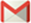 AffiliationAn du début du doctoratAn du début du doctoratAn de soutenance du doctoratAn de soutenance du doctoratAn de soutenance du doctoratSujet de la recherche de doctoratSujet de la recherche de doctoratSujet de la recherche de doctoratSujet de la recherche de doctoratSujet de la recherche de doctoratTuteur de rechercheTuteur de rechercheTuteur de rechercheDomaine thématique Domaine thématique Titre de l‘interventionTitre de l‘interventionTitre de l‘interventionTitre de l‘interventionTitre de l‘interventionRésumé (maximum 300 mots)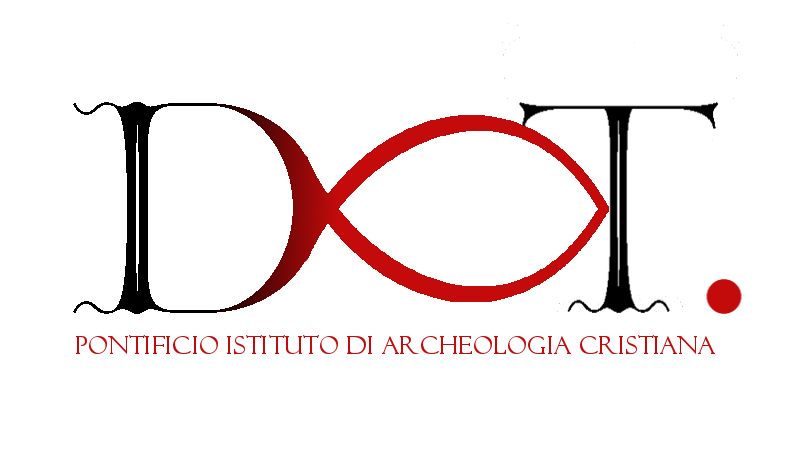 Résumé (maximum 300 mots)Résumé (maximum 300 mots)Résumé (maximum 300 mots)Résumé (maximum 300 mots)